Inner Wheel					2024-03-02	Distrikt 238Principbeslut för distrikt 2381.VU:s valberedning kommer i fortsättningen att bestå av den senaste presidenten tillsammans med representanter från två klubbar enl. särskilt schema:Vetlanda + Jönköping-Huskvarna 24/25Jönköping-Bankeryd + Lidköping 25/26Skövde + Skövde S:ta Elin 26/27Eksjö + Gislaved 27/282. I de fall distriktspresidenten innehar uppdraget i 2 år behöver man inte tillsätta vice president under första året.3. Uppvaktning av klubbar som fyller år sker vid 50 år, 60 år, 70 år osv. Uppvaktning sker inte längre genom överlämnande av någon gåva.4. Distriktet betalar för personligt inbjuden distriktsrepresentant vid ovanstående jubileum. 5. Distriktet betalar högst 5.000 kronor för lokalhyra i samband med distriktsmöte.6. Alla kostnader i samband med distriktsmöte - förutom lokalhyran - måste ingå i deltagaravgiften.	7. Till höstens distriktsårsmöte inbjudes arkivarien och redaktören.8. VU delar upp kontakten med klubbarna så att varje VU-funktionär ansvarar för kontakten med 1-2 klubbar var.9. Funktionär som reser på uppdrag av VU får milersättning enligt statliga regler med 25 kronor/mil.10. VU har mandat att besluta om kostnader upp till 1000:- utan distriktskommitténs godkännande.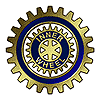 